                 FACULDADE DE SÃO VICENTE 
         		XI UNIBR GAMES – 2023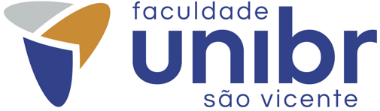 Modalidades: 	
Futsal Masculino       /   Futsal Feminino         / Atletismo 100 mts        Atletismo 1500 mts      /  Basquete Masculino       /  Basquete Feminino      
Vôlei Misto (4x4)        Handebol                               Curso: ___________________   Time: _______________________
Nome do Responsável:_____________________________________Telefones: ___________________________________
                         São Vicente,____ de __________________ de 2023
       ___________________________________
    assinatura do responsável

Rua Sorocabana, 59 – Centro – São Vicente/SP – CEP: 11.310-200 – T. 3569.8200 - http://www.unibr.com.brRA:Nome CompletoSemestre